WHO IS THIS SON OF MAN ?PART 64»     1     †      ¶  In the beginning was the Word, and the Word was with God, and the Word was God. »     14     †     And the Word was made flesh, and dwelt among us, (and we beheld his glory, the glory as of the only begotten of the Father,) full of grace and truth.I THESSALONIANS 4:4»     4     †     That every one of you should know how to possess his vessel in sanctification and honour; ROMANS 12:2»     2     †     And be not conformed to this world: but be ye transformed by the renewing of your mind, that ye may prove what is that good, and acceptable, and perfect, will of God. LUKE 8:45»     45     †     And Jesus said, Who touched me? When all denied, Peter and they that were with him said, Master, the multitude throng thee and press thee, and sayest thou, Who touched me? »     46     †     And Jesus said, Somebody hath touched me: for I perceive that virtue is gone out of me.62-1014M  THE.STATURE.OF.A.PERFECT.MAN_  JEFFERSONVILLE.IN  V-2 N-18  SUNDAY_«  94       †          Well, now that's the way it is, trying to--to manufacture Christianity. You can't do it. The first thing you've got to do, is be born again. You've got to be changed. See? And when you're changed, you become a new creation. Now you're getting right, now. See? Now you don't have to worry about the feathers, it'll take care of itself, when--when you are born again. Yes, sir.«  96       †          Now notice. You must be born again, that is, changed. There's got to be a change.HEBREWS 6:1»     1     †      ¶  Therefore leaving the principles of the doctrine of Christ, let us go on unto perfection; not laying again the foundation of repentance from dead works, and of faith toward God, »     2     †     Of the doctrine of baptisms, and of laying on of hands, and of resurrection of the dead, and of eternal judgment. »     3     †     And this will we do, if God permit.EPHESIANS 4:11»     11     †     And he gave some, apostles; and some, prophets; and some, evangelists; and some, pastors and teachers; »     12     †     For the perfecting of the saints, for the work of the ministry, for the edifying of the body of Christ: »     13     †     Till we all come in the unity of the faith, and of the knowledge of the Son of God, unto a perfect man, unto the measure of the stature of the fulness of Christ: »     14     †     That we henceforth be no more children, tossed to and fro, and carried about with every wind of doctrine, by the sleight of men, and cunning craftiness, whereby they lie in wait to deceive; »     15     †     But speaking the truth in love, may grow up into him in all things, which is the head, even Christ: »     16     †     From whom the whole body fitly joined together and compacted by that which every joint supplieth, according to the effectual working in the measure of every part, maketh increase of the body unto the edifying of itself in love.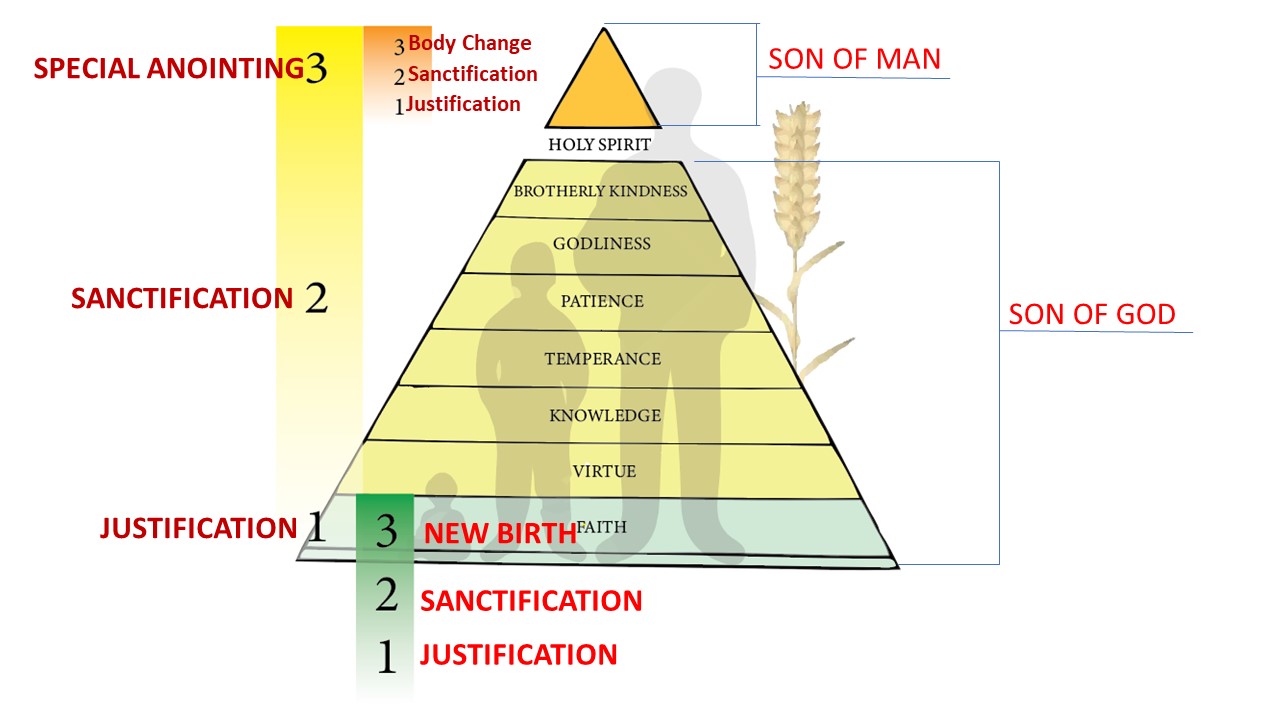 LUKE 9:23»     23     †     And he said to them all, If any man will come after me, let him deny himself, and take up his cross daily, and follow me.»     24     †     For whosoever will save his life shall lose it: but whosoever will lose his life for my sake, the same shall save it.I CORINTHIANS 15:31»     31     †     I protest by your rejoicing which I have in Christ Jesus our Lord, I die daily.I PETER 2:15»     15     †     For so is the will of God, that with well doing ye may put to silence the ignorance of foolish men:53-0325  ISRAEL.AND.THE.CHURCH.1_  JEFFERSONVILLE.IN  IC 1-34  WEDNESDAY_«  53       †        Little babies. I got a little one back there just learned to walk. He'd "boomp," and fall down, get back up, and he thought he was doing something great. I was that way one day; but now I'm a man; I put away childish things.Now, we got to come to full Doctrine. I like good old shouting meetings, where we just clap our hands, or shout and have a good time, have great powerful services and things, dance on the bubble, as it were. But, wait, then when the showdown time come, you don't know where you're standing. Let's get back and find out. Let's find out what's making us do that. Let's get back to the foundation, see where we're at.60-0723  SPEAK.TO.THE.ROCK.AND.IT.SHALL.GIVE.FORTH.HIS.WATER_  LAKEPORT.CA  SATURDAY_We'll have a meeting, like this morning we were having a meeting there, and the Holy Ghost falling in the place, the people screaming, shouting, praising the Lord; and then someone come up and said, "Pray for me, Brother Branham." I laid hands on him and prayed for him. I said, "Now, go and believe."Now, here's what it is; it's easy to feel the power of God, to see it when you believe. But then when it comes to the showdown, are you able to possess the thing that you profess to have? That's the thing, brother. We've got to get it; we've got to take it; it's ours; but you'll fight for every inch.62-0519  FELLOWSHIP_  GREEN.LAKE.WI  SATURDAY_We're all tried. Every Christian, every son, every child that comes to God is tried by the Word, see if you'll be loyal to It. When the showdown comes, what decision are you going to make? That's it. And he that cannot stand chastisement, but goes on with the world, he is a illegitimate child, and not a son or daughter of God. Certainly not.Now, but the spiritual-minded catches the Word, lines up with It, and the Spirit comes down under the shed Blood and takes that person.64-0206B  PARADOX_  BAKERSFIELD.CA  V-22 N-5  THURSDAY_«  119       †          It was a paradox, when the Hebrew children was throwed into the fiery furnace. How that three man could walk into a furnace, so hot that the intense heat even killed the men that were pushing them in. And yet they stayed in that, only delivered them. That's the only thing it did. See? It delivered them from the bounds that they were bound with. It was a paradox.120    Sometimes, in our own lives, that paradox repeats. Sometimes you're brought to a showdown, where you have to make a decision. You have to stand on that decision, like they did, and it all works together for the good. What did it do? It never hurt them. It loosened them. Sometimes we are caught in that position. First thing we've got, just like the man drowning in the river, you've got to get the man out of the river 'fore you can get the river out of the man. Yeah. And that's sometimes what a man has to do, is come out and make his stand, get the thing out. And get him out of the--the thing, so he can get the thing out of him.51-0722A  LIFE.STORY_  TOLEDO.OH  SUNDAY_«  E-9       †        Now, there's a perfect way and a permissive way. And I feel that if God, here on the platform, can show me things that has been, and in my rooms and so forth, He's able to tell me just where He wants me and what He wants me to do. But I feel as long as I've got it all hooked up, or I--I feel like then He won't put His hands on it, as long as I'm doing it.And that's the way it is, anything. As long as you're going to do it... If someone talks about you, and you talk back about them, God can't fight your battle; you're fighting it yourself. See? Just--just let loose and let Him do it. And just commit it to Him. The greatest weapon that I know of of a Christian today, is a committal to God. When you can't do nothing about it, just commit it to Him, and God will take care of it.62-0311  THE.GREATEST.BATTLE.EVER.FOUGHT_  JEFFERSONVILLE.IN  V-3 N-11  SUNDAY_«  60       †          And so an army, first, in getting ready for a battle, first there's got to be a select, some soldiers. They've got to be dressed for fighting. They've got to be trained for fighting.61    And I believe that the greatest battle that was ever fought, is now ready to go in action. I believe that God has been selecting His soldiers. I believe He's been dressing them, training them. And the battle front is now set, getting ready to start.62-0311  THE.GREATEST.BATTLE.EVER.FOUGHT_  JEFFERSONVILLE.IN  V-3 N-11  SUNDAY_«  67       †          There has to be a place selected. And in this, there's a--a mutual ground, no-man's-land, and they fight here at this place. They just don't, one fight over here, and one down here, and one run over here. There's a battle front where they meet and test their powers, where each army tests its strength against the other army, a mutual meeting place. Now, don't (get) miss this.68    When this great battle started on earth, there had to be a mutual meeting place. There had to be a place selected for the battle to begin, and for the battle to rage. And that battlegrounds begin in the human mind. There is where the battle starts. The human mind was chosen for the place of the battle, where it was begin, and that is because that decisions are made from the mind, the head. Now, they never started it from some organization. They never started it from some mechanical affair. The grounds never started there. Therefore, that organization can never, never do the work of God, because the battlegrounds, where you've got to meet your enemy, is in the mind. You've got to make your choice. It meets you.“IT’S ALL IN YOUR HEAD”SELFISHII TIMOTHY 3:1»     1     †      ¶  This know also, that in the last days perilous times shall come. »     2     †     For men shall be lovers of their own selves, covetous, boasters, proud, blasphemers, disobedient to parents, unthankful, unholy,52-0715  FAITH.IN.THE.SON.OF.GOD_  HAMMOND.IN  TUESDAY_If I do things wrong, I don't aim to. God be merciful to me, for I try to do all that I know how to help His people. I love Him. I know that's one thing that I really do. I love the Lord with all my heart. I... There's just something within me that's part of my life. I don't know what--what the future holds, but I know Who holds the future, that's the main thing. I--I know that He holds all the future, and whatever mine shall be; it's in His hands. So each day I want to live, not for myself. If I live for myself, I live a selfish life. I want to live for others, and give what strength I have, not to myself, and to my own pleasure, but for the benefit of others, that'll build the Kingdom of God.63-0717  A.PRISONER_  JEFFERSONVILLE.IN  V-2 N-8  WEDNESDAY_«  98       †          Oh, tonight, if we, as the Branham Tabernacle, could only become prisoners; to our own selfish being, to our own ambition, that we could completely surrender ourself and be yoked to Him, no matter what the rest the world thinks, what the rest the world does. We're yoked with fetters of love. We are prisoners. "My feet is so yoked to Christ, it won't dance. My eyes is so yoked to Christ, till I, when I see these modern striptease on the street, It turns my head. My--my heart is so yoked in love to Him, till I can't have love for this world, anymore. My will is so yoked to Him, till I don't even know now what my ambitions are. Just, 'Wherever You lead, I'll follow, Lord.' I'll be a prisoner." See?«  117-1       †        SMYRNAEAN.CHURCH.AGE  -  CHURCH.AGE.BOOK  CPT.4Why does He stand by? The reason is in Romans 8:17-18, "And if children, then heirs, heirs of God, and joint-heirs with Christ; if so be that we suffer with Him, that we may be also glorified together.For I reckon that the sufferings of this present time are not worthy to be compared with the glory which shall be revealed in us." Unless we suffer with Him we cannot reign with Him. You have to suffer to reign. The reason for this is that character simply is never made without suffering. Character is a VICTORY, not a gift. A man without character can't reign because power apart from character is Satanic. But power with character is fit to rule. And since He wants us to share even His throne on the same basis that He overcame and is set down in His Father's throne, then we have to overcome to sit with Him. And the little temporary suffering we go through now is not worthy to be compared to the tremendous glory that will be revealed in us when He comes. Oh, what treasures are laid up for those who are willing to enter into His kingdom through much tribulation.62-1104M  BLASPHEMOUS.NAMES_  JEFFERSONVILLE.IN  V-3 N-21  SUNDAY_«  135       †          Now you say, "Brother Branham, do we, should we speak with tongues?" Absolutely. That's gifts of God. But those gifts of God, without these virtues in them, makes a stumble block to the unbeliever. It's not accepted by God.136    This has to be first. And when you have faith, virtue, knowledge, temperance, patience, godliness, and brotherly love, then the Holy Ghost comes down and seals you as a unit, the same as He seals the church ages as a unit. The way He makes His Bride is the way He makes His individual; made out of same material, like Eve was made out of Adam, a rib from the side. Here is the things that you have to have first. You can't impersonate them. You can't imitate them. They've got to be God-sent and God-born. Imitation only causes confusion.62-1111E  WHY.I'M.AGAINST.ORGANIZED.RELIGION_  JEFFERSONVILLE.IN  V-12 N-1  SUNDAY_«  254       †          And that's the way God does the Church. He beats every creed, every denomination, every man-made dogma, until He sees His Own Life reflecting in you. "If I do not the works of My Father, believe Me not." See? If what is purposed to the Church, the Life that was in Christ isn't reflecting in you, don't you stand still if you haven't got patience, virtue, all these things, and temperance, and--and things, and godliness, and brotherly kindness, and all these things that's required of you.EQUIPPED FOR THE BATTLE62-1013  THE.INFLUENCE.OF.ANOTHER_  JEFFERSONVILLE.IN  V-4 N-11  SATURDAY_Now, we want you to go to your own Sunday school, if you have one. But if you have no Sunday school, and you like to be with us, I want to speak in the morning, and put it on a blackboard, and teach on The Full Stature Of A Perfect Man, and draw it out, in on the blackboard, and show God's requirements and how we come to the perfect stature of--of a perfect man, before God.62-1014M  THE.STATURE.OF.A.PERFECT.MAN_  JEFFERSONVILLE.IN  V-2 N-18  SUNDAY_«  33       †          So now, let us read now, First Peter, or... Second Peter, rather, the 1st chapter, portion of It.Simon Peter, a servant and an apostle of Jesus Christ, to them that have obtained like precious faith with us through the righteousness of God and our Saviour Jesus Christ:34    I like the way that's stated right there, because my whole subject this morning is based on faith. See? Let me read that again. Listen close.Simon Peter, a servant and an apostle of Jesus Christ, to them that obtain--obtained like precious faith... through the righteousness of God... our Saviour and Jesus Christ:35    Notice, He is saying, that, "I have obtained this faith, and I'm addressing this to them that has obtained the like precious faith." I want... It's not to the outside world. This is to the Church, see, those that are in Christ.Grace and peace be multiplied unto you through the knowledge of God, and (through) of Jesus Christ our Lord,According as his divine power has given unto us all things... his divine power now has given unto us all things that pertain unto life... godliness, through the knowledge of him that has called us to glory and virtue:Whereby are we given unto... given unto us exceeding great and precious promises: that by these (these promises) we might be partakers of the divine nature,...«  36       †          Now let that soak real deep now. Not preaching this morning; we just teaching this lesson. "Divine nature." Let me read that 4th verse again now, so you won't miss it. "Whereby we are given..."Whereby are given unto us exceeding great and precious promises: that by these (these promises) we might be partakers of the divine nature, having escaped the corruption that is in the world through lust.37    See, "the world," we've escaped that now. He's addressing this to the Church. That's why we're here this morning, is to find out what is the way, what is God's requirement. There's not a person in here, that loves God, but wants to--wants to become more like Christ. Now it's laid out here. Every Christian!II PETER 1:1»     1     †      ¶  Simon Peter, a servant and an apostle of Jesus Christ, to them that have obtained like precious faith with us through the righteousness of God and our Saviour Jesus Christ: »     2     †     Grace and peace be multiplied unto you through the knowledge of God, and of Jesus our Lord, »     3     †     According as his divine power hath given unto us all things that pertain unto life and godliness, through the knowledge of him that hath called us to glory and virtue: »     4     †     Whereby are given unto us exceeding great and precious promises: that by these ye might be partakers of the divine nature, having escaped the corruption that is in the world through lust. »     5     †      ¶  And beside this, giving all diligence,GREEK LEXICON -- STRONG'S NUMBER 471   -- haste (2)     -- care (1)     -- forwardness (1)     -- earnest care (1)     -- carefulness (1) [12] 1) haste, with haste 2) earnestness, diligence: earnestness in accomplishing, promoting, or striving after anything; to give all diligence, interest one's self most earnestly add to your faith virtue; and to virtue knowledge; »     6     †     And to knowledge temperance; and to temperance patience; and to patience godliness; »     7     †     And to godliness brotherly kindness; and to brotherly kindness charity. »     8     †     For if these things be in you, and abound,GREEK LEXICON -- STRONG'S NUMBER 4127     -- abundant (1)     -- have over (1)     -- make to increase (1) [9] 1) to superabound of things, to exist in abundance; to increase, be augmented 2) to make to increase: one in a thingthey make you that ye shall neither be barren nor unfruitful in the knowledge of our Lord Jesus Christ. »     9     †     But he that lacketh these things is blind, and cannot see afar off, and hath forgotten that he was purged from his old sins. »     10     †     Wherefore the rather, brethren, give diligence to make your calling and election sure: for if ye do these things, ye shall never fall: Virtue has been defined as “conformity of life and conduct with the principles of morality.” The virtues are thus the practical attitudes and habits adopted in obedience to those principles.A person of virtue makes the progression from knowing what is right to doing what is right. He or she intentionally chooses what to say, do, and value, reaching beyond the good toward the best. In every situation, a virtuous person knows that they have an opportunity to honor the Lord and reflect Him to others.PSALM 55:22»     22     †     Cast thy burden upon the LORD, and he shall sustain thee: he shall never suffer the righteous to be moved.Webster's Revised Unabridged Dictionary1. (n.) Moral excellence; value; merit; meritoriousness; worth.2. (n.) Manly strength or courage; bravery; daring; spirit; valor.3. (n.) Active quality or power; capacity or power adequate to the production of a given effect; energy; strength; potency; efficacy; as, the virtue of a medicine.4. (n.) Energy or influence operating without contact of the material or sensible substance.5. (n.) Specifically, moral excellence; integrity of character; purity of soul; performance of duty.62-1014M  THE.STATURE.OF.A.PERFECT.MAN_  JEFFERSONVILLE.IN  V-2 N-18  SUNDAY_«  342       †          When a man possesses these kind of things, then the Holy Ghost comes upon him. No matter, you might speak with tongues, you might impersonate any gift that God has got. You might do that. But until these virtues here go into you, you're still off the real, true foundation of faith. But when these virtues grow in, and you added that to that, then you are a living monument. You are a living, moving idol.62-1014M  THE.STATURE.OF.A.PERFECT.MAN_  JEFFERSONVILLE.IN  V-2 N-18  SUNDAY_406    Build me up, O Lord, into This. Let Christ be my Head, that working through me. On my foundation, my faith that's in Him, let virtue, knowledge, temperance, patience, godliness, and brother kindness, work in me, O Lord, is my prayer. I don't care; live or die, sink or drown; denomination, no denomination; friend or no friend. Let That work in me, let Christ's virtue, His knowledge, flow out, that I might be able to teach those.62-1014M  THE.STATURE.OF.A.PERFECT.MAN_  JEFFERSONVILLE.IN  V-2 N-18  SUNDAY_«  418       †          I can imagine them apostles never acted liked us. They went around, probably men of few words, till they got in the pulpit. They walked in and they done what they was supposed to do, and walked out. Yes, sir. They had power. They had virtue. They had no arguments with men. They know where they stood. That's all. They know who they believed. They kept on walking in the Spirit. Doing only...419    Just as I said the other night. One little nod, that's all God had to do, then nothing going to stop them. They didn't question and study, and hum-haw and worry like we do, whether they should do this or that. They went ahead and done it, anyhow. Just one little nod from God, that done it, just as soon. Why? How could they know it was a nod from God? They had all these virtues in here, all these qualifications. And the first little nod of God compared with every bit of this, and with His Word. They knowed it was the Word of God, and away they went. Didn't have to worry about nothing else. When God spoke, they went.53-1121  BRASS.SERPENT_  EVANSVILLE.IN  SATURDAY_«  E-25       †         Our Heavenly Father, here lays before me a bunch of handkerchiefs. They represent poor, sick, suffering people. One of these glorious days, it's all going to be over, and we're going to come up to Your House. God help us to be in the deepest of sincerity now. Bless us now. I lay hands on these handkerchiefs. Thou knowest there's no virtue in any man, but the virtue (There was no virtue in the serpent, nor in the brass that it was made out of, or the pole it was hanging on.), but the virtue was doing what God said do.54-0402  BLIND.BARTIMAEUS_  LOUISVILLE.KY  FRIDAY_«  E-9       †        So then, they... The Shunammite woman went to Elijah, and Elijah took this staff, sent it by Gehazi, and said, "Lay it upon the child." Now, Elijah knew that whatever he touched, when he had the anointing of the Spirit on him, that it was blessed. And I think that's what Paul did. And that's what the people saw. It wasn't Paul; it was God on Paul and just a token or a symbol of faith. You see? And so, they taken from his body, handkerchiefs and aprons; and diseases went from the people. What is that? What would you imagine? The people...Some people touched the garment of Jesus and was made well. Others smacked Him in the face and hit Him on the head with sticks, and spit in His face, never felt any virtue at all. It was their attitude of approach. It--it depends on what attitude you come in. If you come believing that you're coming to get help and you're confident that you're coming to the right Person, Jesus Christ, and you're coming His provided way of approach, you're going to receive something if you come reverently. If you come, "Well, I'll go touch and see if it helps me," that won't do any good at all. See? It's your--it's your approach to God's Divine article is what does it.Just like the brass serpent. Why, the serpent didn't have no virtue in it; it was a piece of brass they'd brought it up out of Egypt. Neither did the pole have any virtue in it, not a bit. But it was obeying what God said do, what brought the power, what brought the virtue, is obedience to the Word of God.LUKE 6:19»     19     †     And the whole multitude sought to touch him: for there went virtue out of him, and healed them all.LUKE 8:43»     43     †     And a woman having an issue of blood twelve years, which had spent all her living upon physicians, neither could be healed of any, »     44     †     Came behind him, and touched the border of his garment: and immediately her issue of blood stanched. »     45     †     And Jesus said, Who touched me? When all denied, Peter and they that were with him said, Master, the multitude throng thee and press thee, and sayest thou, Who touched me? »     46     †     And Jesus said, Somebody hath touched me: for I perceive that virtue is gone out of me.»     47     †     And when the woman saw that she was not hid, she came trembling, and falling down before him, she declared unto him before all the people for what cause she had touched him, and how she was healed immediately.»     48     †     And he said unto her, Daughter, be of good comfort: thy faith hath made thee whole; go in peace.GREEK LEXICON -- STRONG'S NUMBER 1411  1411  »      dunamis    {doo'-nam-is}    duvnamiß    from 1410; TDNT -- 2:284,186; n f AV  -- power (77)     -- mighty work (11)     -- strength  1) strength power, ability   1a) inherent power, power residing in a thing by virtue of its nature, or which a person or thing exerts and puts forth   1b) power for performing miracles   1c) moral power and excellence of soulPHILIPPIANS 4:8»     8     †     Finally, brethren, whatsoever things are true, whatsoever things are honest, whatsoever things are just, whatsoever things are pure, whatsoever things are lovely, whatsoever things are of good report; if there be any virtue, and if there be any praise, think on these things.GREEK LEXICON -- STRONG'S NUMBER 703  703  »      arete    {ar-et'-ay}    ajrevth    from the same as 730; TDNT -- 1:457,77; n f     -- praise  1) a virtuous course of thought, feeling and action; virtue, moral goodness 2) any particular moral excellence, as modesty, purityII PETER 1:3»     3     †     According as his divine power hath given unto us all things that pertain unto life and godliness, through the knowledge of him that hath called us to glory and virtue: »     4     †     Whereby are given unto us exceeding great and precious promises: that by these ye might be partakers of the divine nature, having escaped the corruption that is in the world through lust. »     5     †      ¶  And beside this, giving all diligence, add to your faith virtue; and to virtue knowledge; GREEK LEXICON -- STRONG'S NUMBER 2023  2023  »      epichoregeo    {ep-ee-khor-ayg-eh'-o}    ejpicorhgevw    from 1909 and 5524; TDNT -- omitted,omitted; vb AV  -- minister (2)     -- minister nourishment (1)     -- minister unto (1) [5] 1) to supply, furnish, present; to be supplied, ministered unto, assisted.62-1014M  THE.STATURE.OF.A.PERFECT.MAN_  JEFFERSONVILLE.IN  V-2 N-18  SUNDAY_«  141       †          Now here is what we do. What's the first thing? Have faith, and be born again. That's laying the foundation.142    Then, after we lay the foundation, secondly you add to your foundation. "Add to your faith," Peter said here. Add to your... First you have faith, then you add virtue to your faith. This is the next column. First, pour your foundation, faith. Then, to your faith, add virtue.143    Now, right there knocks a lot of us down. Yes, sir. Yes. "Add virtue to your faith." That doesn't just mean living a virgin life, you know, like the woman or a man, and so forth. That doesn't have nothing to do with that.«  144       †          The Bible said, we read over here in the Book of Luke, where It said, "Virtue went out of Him." That right? [Congregation says, "Amen."--Ed.] If we're going to be like Him, we must have virtue, then. We must have it, to be like Him. Is the first song that I ever loved, in--in the hymns, one of the greatest, was, To Be Like Jesus. Well, if I'm going to be like Jesus, I've got to have virtue, and a pass that it can pass forward from me to the people. Because, "Virtue went out of Him to the people." Virtue! And before you can let it out, you've got to have it first. You haven't got it, it won't come out. There's nothing for it to come out of.145    What if someone tried to draw virtue out of us, and the check would return "insufficient funds"? See? No, no, none there to draw from, check bounced. Somebody looking at you as a Christian, and tomorrow see you out here carrying on like a sinner, not much virtue can be drawed from that. See? Right.«  146       †          Virtue must be in us. And until we get virtue... Then when we get true virtue, we can add it to our faith. That's the next foundation wall. Now, first you must have faith. Faith alone won't do it. You've got... Peter said, "Then add virtue to your faith." You must have virtue, in order to add it to your faith.147    Now, then, it might be, the reason you don't have it, because many churches of today teach you don't have to have it, or the days of it is passed. "They don't have to have it. Only thing you have to do is just join church. Yeah, days is passed."148    Virtue, anyone knows what the word virtue means, see, and we must have it. If virtue went from Him, to heal the woman that was sick, He's expecting the same virtue in His Church, because He was our example. And if He had virtue to give to the people, He expects us to have virtue to give to the people. And what is virtue? Virtue is strength, power.62-1014M  THE.STATURE.OF.A.PERFECT.MAN_  JEFFERSONVILLE.IN  V-2 N-18  SUNDAY_«  158       †          I said then, the first thing you know, there's somebody loves to smell the odor. He ain't selfish. He's got odor. Before he can give out odor, he has to have it. Before he can give out honey, he has to have it. Before he can give out beauty, he has to have it.159    Before you can give out virtue, you have to have it. So, add to your faith, virtue. Amen. Understand?Touced not physical ,Pulled out what she needed.